	Детский сад, детский сад… Почему так говорят? Потому, что дружно в нем Мы одной семьей растем! Оттого и говорят: — В этом доме детский сад!                             (В. Товарков)Проблема адаптации детей к детскому саду не нова и давно в центре внимания. Главное обстоятельство, провоцирующее стрессу ребенка,- это отрыв от матери и оставление ребенка одного с незнакомыми детьми и чужими, незнакомыми взрослыми. Ведь до сих пор, оказываясь в новой ситуации, ребенок получал поддержку матери, ее присутствие укрепляло его в новой, необычной ситуации, создавало психологический комфорт. А теперь? В детском саду ребенку надо самому приспосабливаться к новым условиям, правилам и требованиям, да к тому же приходится распрощаться со своим привилегированным домашним положением и влиться в среду сверстников.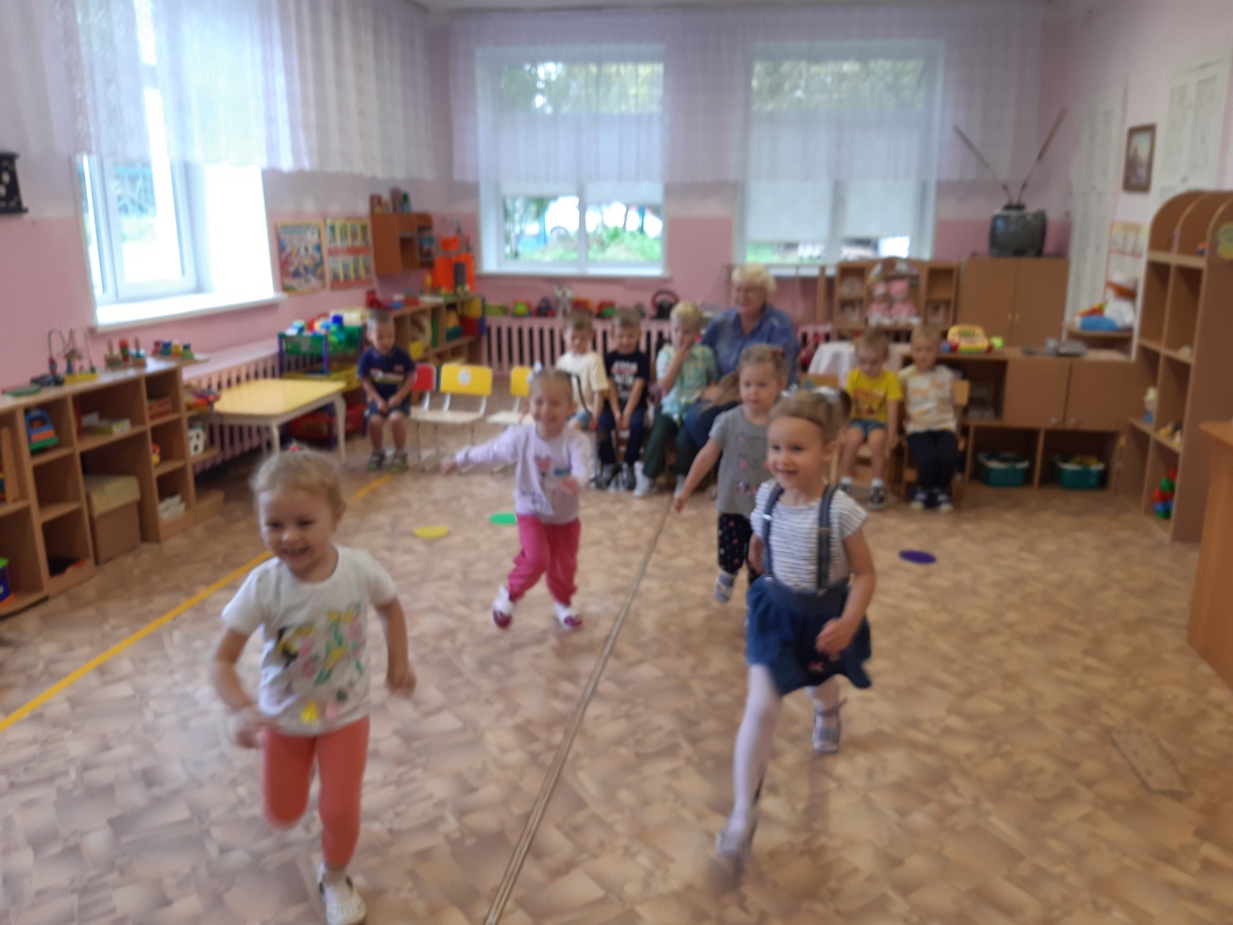                                                                                                                  ИграемвподвижныеигрыЧтобы преодолеть этот барьер, мы прослушивали музыкальные потешки, рассматривали иллюстрации любимых сказок, собирали пирамидки и играли с мозайкой.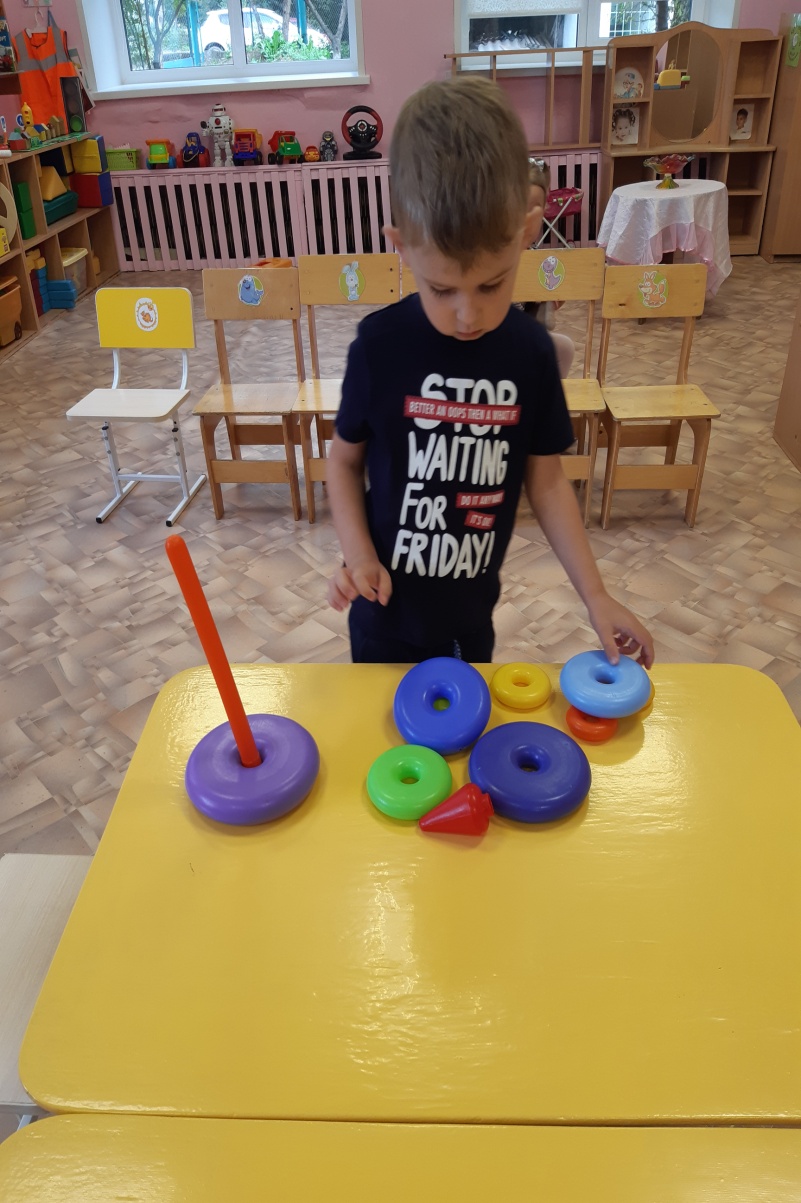 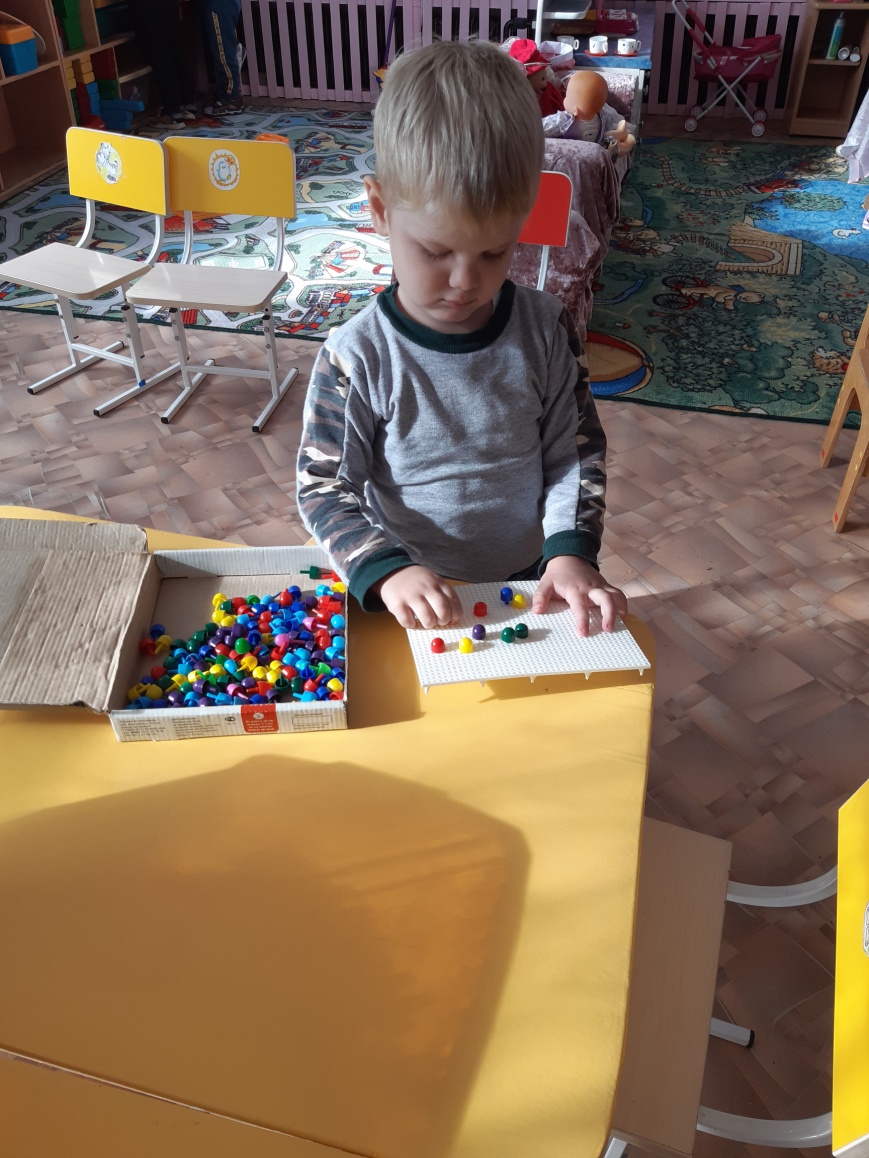 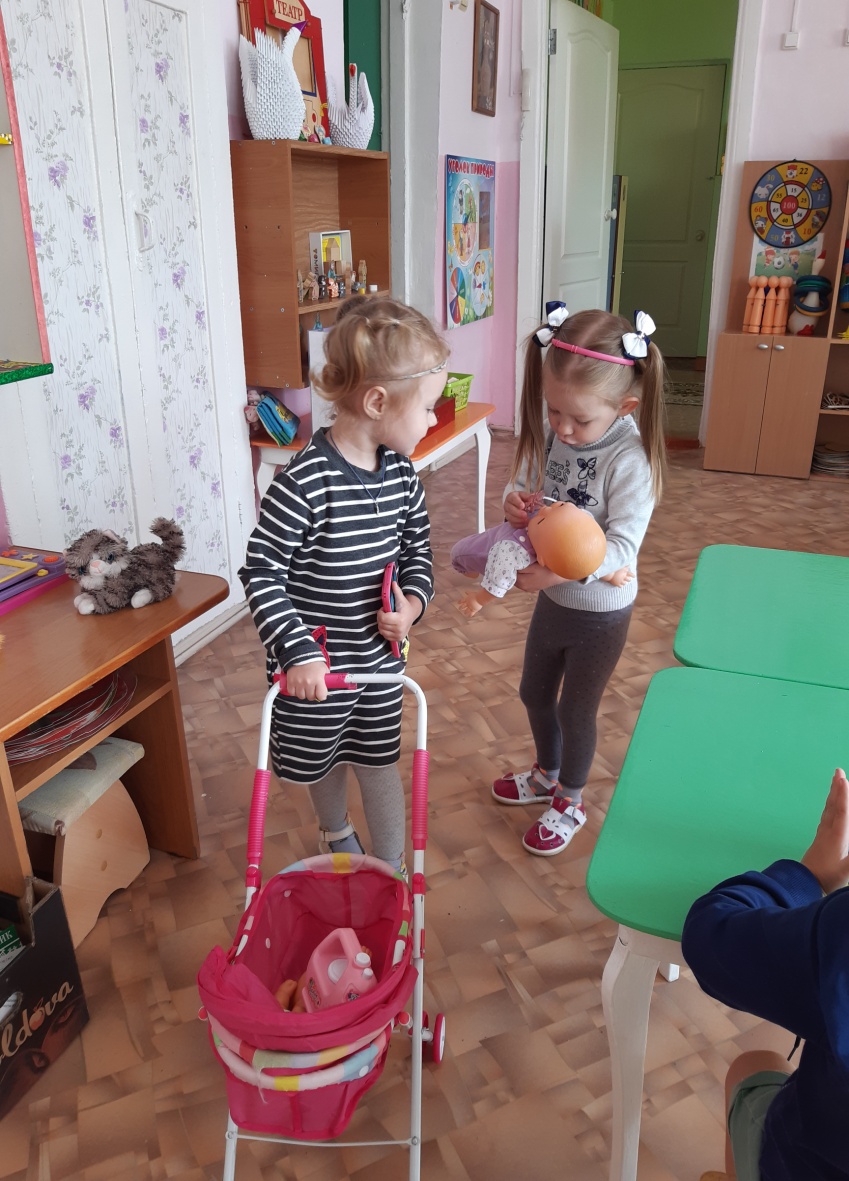 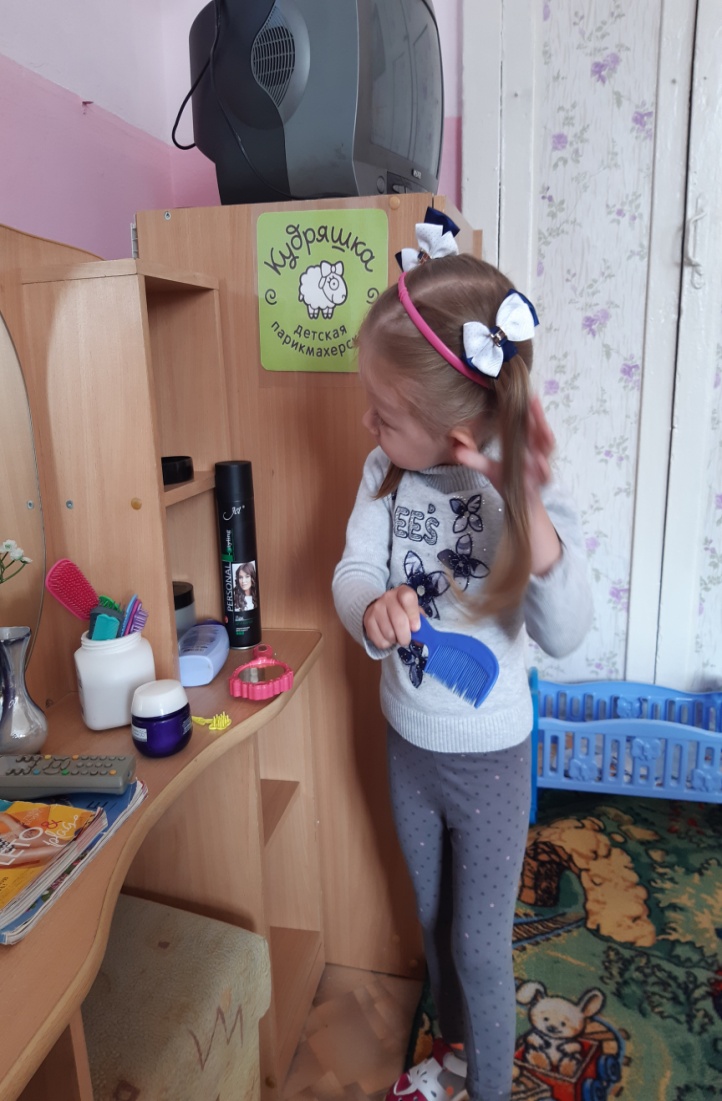 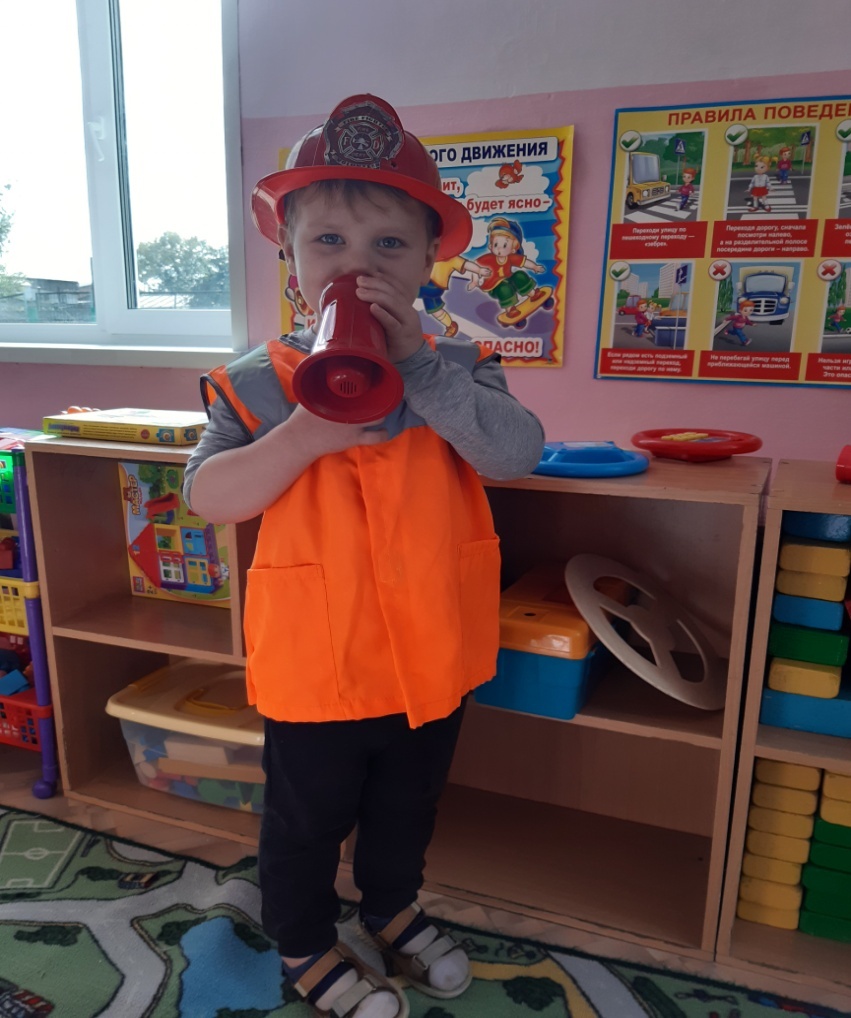                                                                      Играли с детьми в  в сюжетно-ролевые игры.Во время прогулки дети качались на качелях. 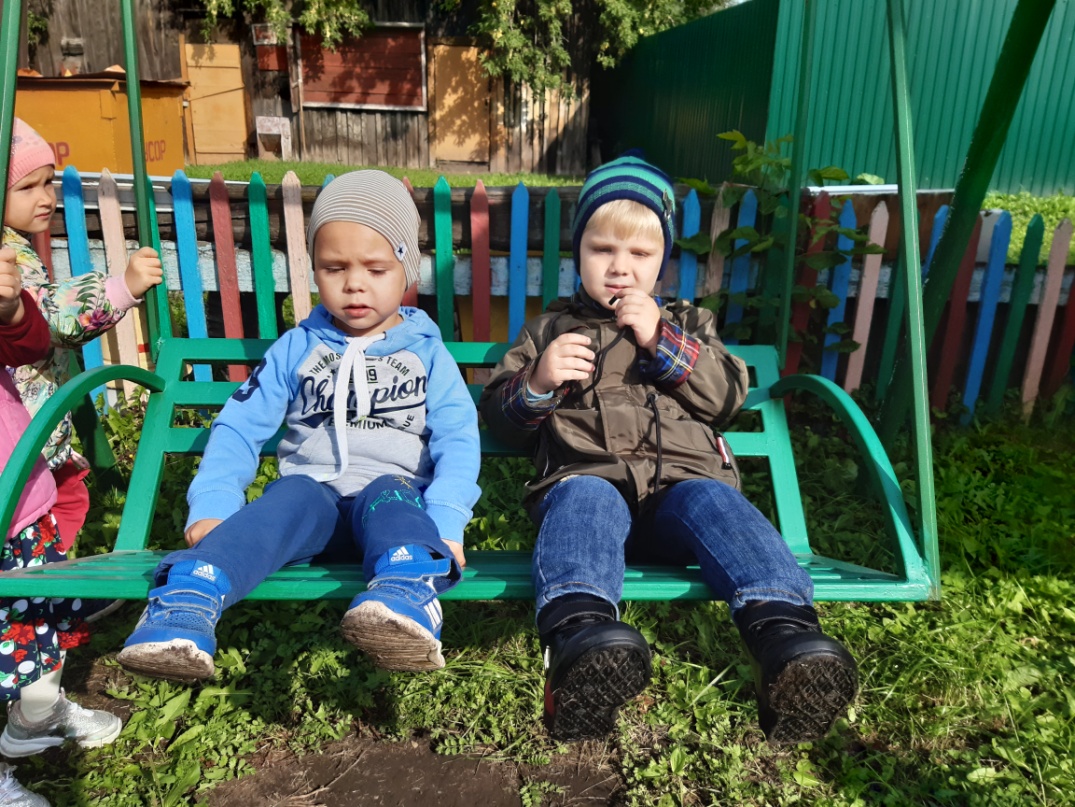 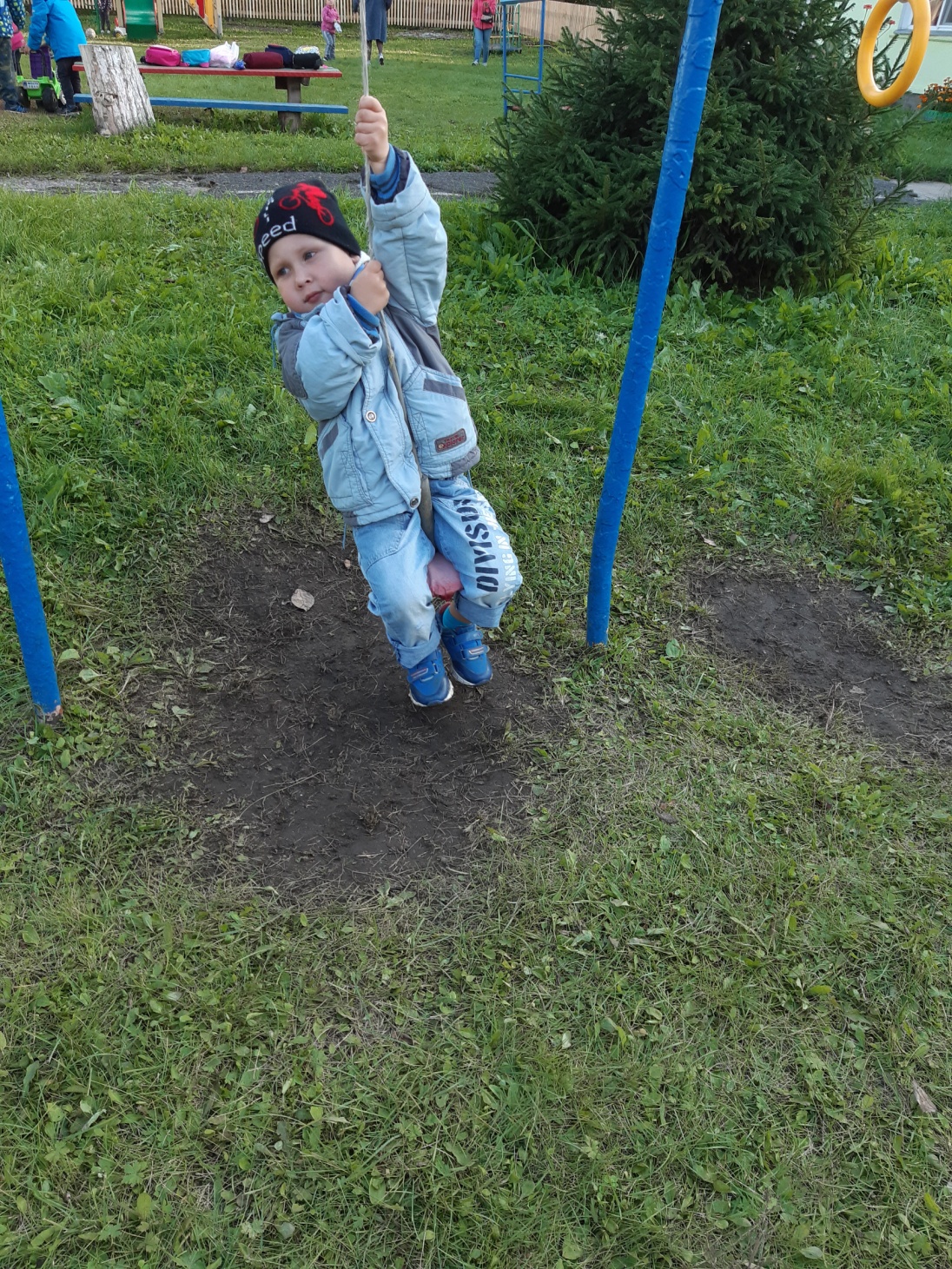 Гуляли по лабиринту
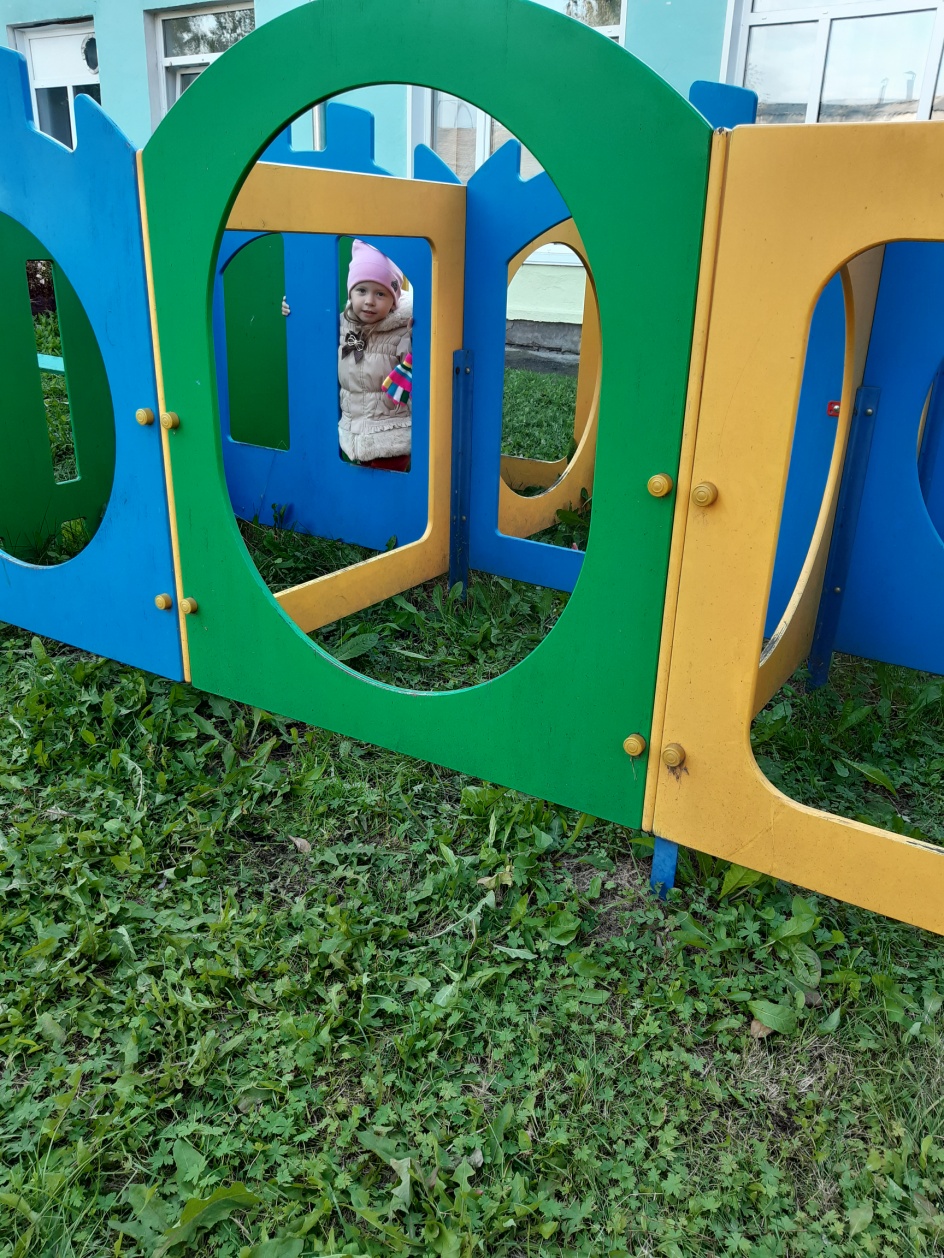 Мы уверены, что наши дети с каждым днём будут посещать детский сад, как свой родной дом – с лёгкостью и с радостью. Ведь они знают, что их здесь любят и ждут.